BUCCANEER CLASSIC COMPETITION BOUNDARY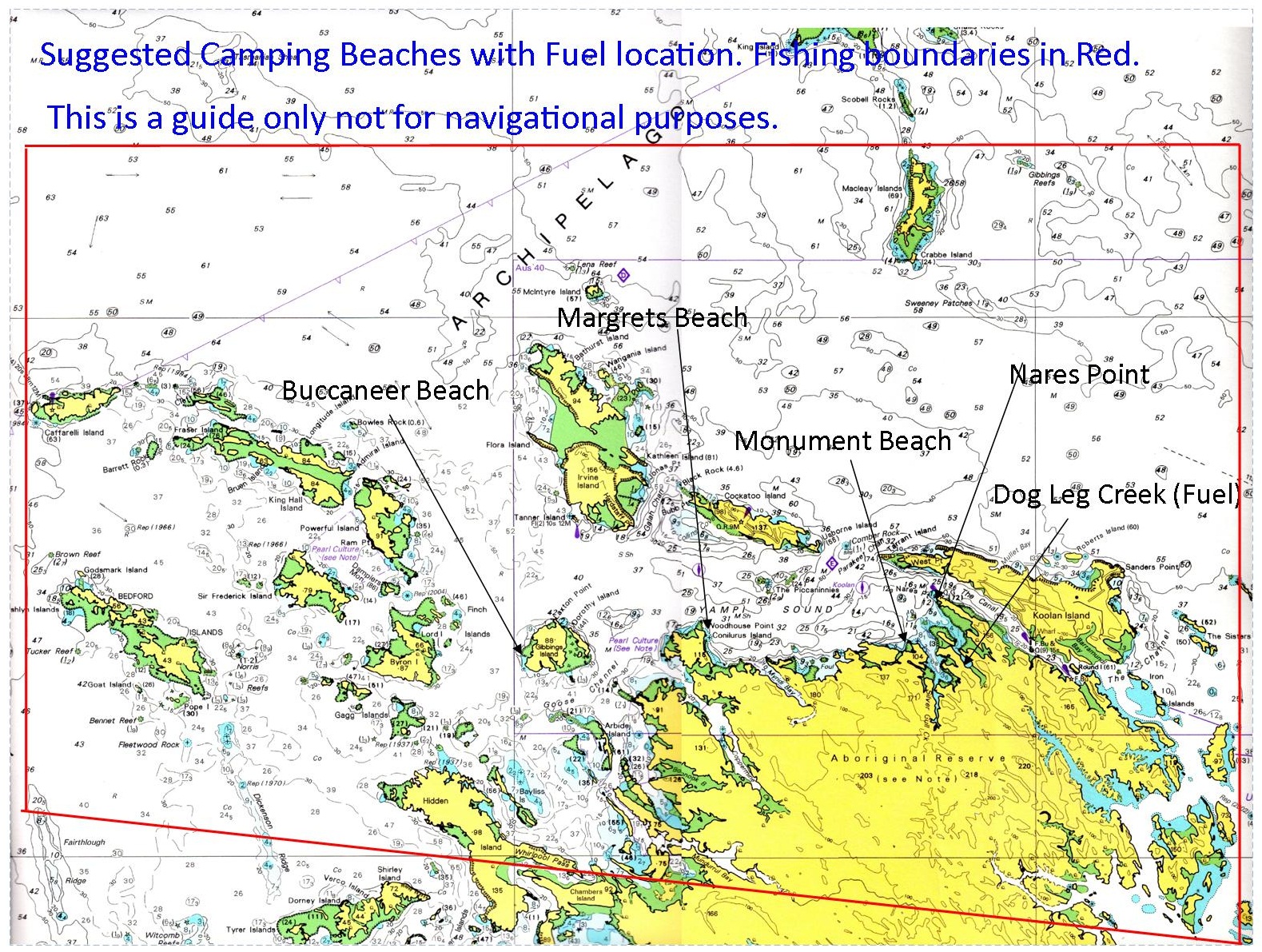 